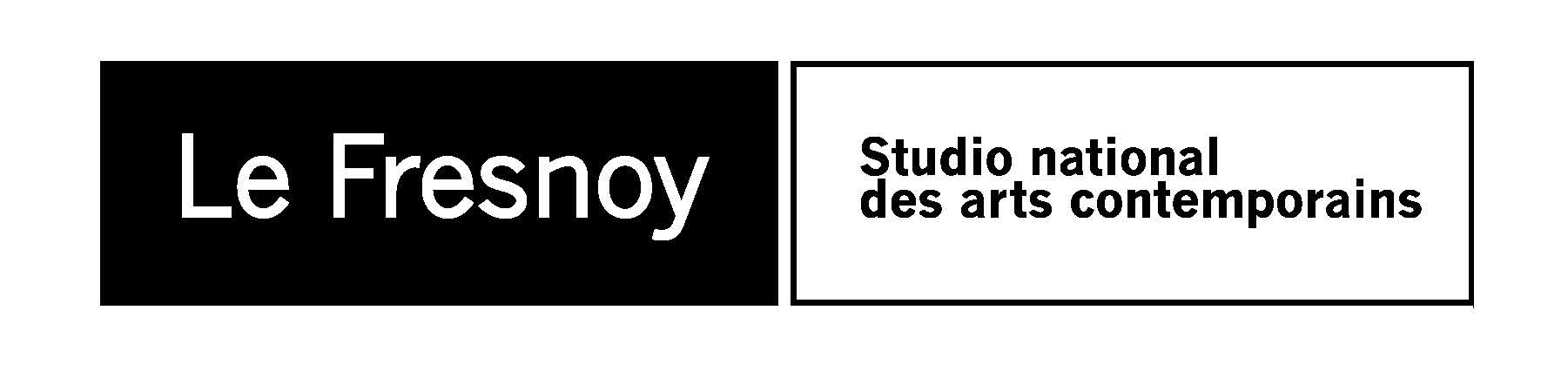 COMMUNIQUE DE PRESSEProgramme cinéma du 5 au 11 septembre 2012JOURNAL DE FRANCEDe Claudine Nougaret, Raymond Depardon2012 / France / 1h40Avec : Raymond Depardon, Claudine NougaretC’est un journal, un voyage dans le temps, il photographie la France, elle retrouve des bouts de films inédits qu’il garde précieusement : ses débuts à la caméra, ses reportages autour du monde, des bribes de leur mémoire, de notre histoire.Ven. 07 sept. 20:45Sam. 08 sept. 15:00 / 19:00 / 21:00Dim. 09 sept. 17:00 / 19:00LA NUIT D’EN FACEDe Raoul Ruiz2012 / France, Chili / 1h50 / vostfAvec : Christian Vadim, Sergio Hernandez, Valentina VargasTrois âges d’un homme qui voit la mort venir s’entrecroisent. Le film-testament de Raoul Ruiz.Ven. 07 sept. 20:30Sam. 08 sept. 15:15 / 17:30 / 20:30Dim. 09 sept. 17:15 / 18:30REBELLEDe Mark Andrews, Brenda Chapman2012 / Etats-Unis / 1h 35 / à partir de 6 ansDepuis la nuit des temps, au cœur des terres sauvages et mystérieuses des Highlands d’Ecosse, récits de batailles épiques et légendes mythiques se transmettent de génération en génération. Merida, l’impétueuse fille du roi Fergus et de la reine Elinor, a un problème… Elle est la seule fille au monde à ne pas vouloir devenir princesse ! Maniant l’arc comme personne, Merida refuse de se plier aux règles de la cour et défie une tradition millénaire sacrée aux yeux de tous et particulièrement de sa mère.Sam. 08 sept. 17:00Dim. 09 sept. 15:00Le Fresnoy – Studio national des arts contemporains22 rue du Fresnoy - 59200 Tourcoingwww.lefresnoy.net / 03 20 28 38 00